lMADONAS NOVADA PAŠVALDĪBA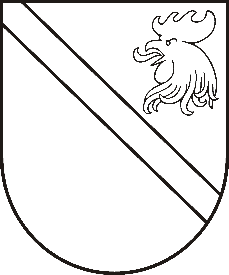 Reģ. Nr. 90000054572Saieta laukums 1, Madona, Madonas novads, LV-4801 t. 64860090, fakss 64860079, e-pasts: dome@madona.lv ___________________________________________________________________________MADONAS NOVADA PAŠVALDĪBAS DOMESLĒMUMSMadonā2018.gada 26.aprīlī								Nr.174									(protokols Nr.7, 33.p.)Par finansējuma piešķiršanu mācību līdzekļu iegādei Jāņa Norviļa Madonas mūzikas skolaiIzskatījusi Jāņa Norviļa Madonas mūzikas skolas direktora Mārtiņa Berga 10.04.2018. iesniegumu  ar lūgumu piešķirt finansējumu akordeona iegādei. Jāņa Norviļa Madonas mūzikas skola, piedaloties Valsts kultūrkapitāla fonda mērķprogrammā “Mūzikas izglītības iestāžu materiāli tehniskās bāzes uzlabošana”, iegādāsies akordeonu. Lai mācību process būtu pilnvērtīgs, nepieciešams arī iegādāties otru šādu mūzikas instrumentu.Noklausījusies Izglītības nodaļas vadītājas S.Seržānes sniegto informāciju, ņemot vērā 10.04.2018. Izglītības un jaunatnes lietu komitejas atzinumu, atklāti balsojot: PAR – 13 (Agris Lungevičs, Zigfrīds Gora, Ivars Miķelsons, Andrejs Ceļapīters, Artūrs Čačka, Andris Dombrovskis, Antra Gotlaufa, Artūrs Grandāns, Gunārs Ikaunieks, Valda Kļaviņa, Andris Sakne, Rihards Saulītis, Aleksandrs Šrubs), PRET – NAV,  ATTURAS – NAV, Madonas novada pašvaldības dome  NOLEMJ:Piešķirt finansējumu  800,00 apmērā Jāņa Norviļa Madonas mūzikas skolai akordeona iegādei no pašvaldības budžetā mācību līdzekļiem paredzētajiem līdzekļiem. Domes priekšsēdētājs						A.Lungevičs